О раскрытии информацииоб инвестиционной программеВ целях проведения общественного обсуждения 28.02.2020 на сайте Комитета тарифного регулирования Волгоградской области по адресу: http://urt.volgograd.ru/other/investitsionnye-programmy/investitsionnye-proekty/informatsiya-ob-investitsionnykh-programmakh/materialy-2018/ob-investitsionnoy-programme-o-proekte-investitsionnoy-programmy-i-ili-proekte-izmeneniy-vnosimykh-v/  размещен проект инвестиционной программы общества с ограниченной ответственностью «ВОЛГАЭНЕРГОСЕТЬ» на 2021 – 2025 гг.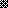 